                                                            REGIONE CALABRIA             AZIENDA SANITARIA PROVINCIALE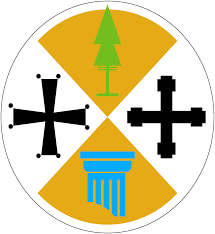 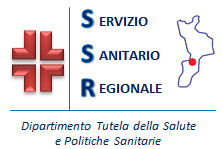              VIBO VALENTIAAVVISO PUBBLICO, PER SOLI TITOLI, PER  UNA GRADUATORIA  DI DIRIGENTI DEL RUOLO SANITARIO – PROFILO PROFESSIONALE MEDICI – DISCIPLINA DI NEFROLOGIA E DIALISI - DA UTILIZZARE PER LA SOSTITUZIONE DI N. 1 DIRIGENTE MEDICO IN MALATTIA. ==============================================================================================================In attuazione della delibera n. 913/DG del 06/07/ 2017, esecutiva, è indetto avviso di pubblica selezione, per soli titoli, per la formazione di apposita graduatoria per assunzioni a tempo determinato per il profilo e le motivazione di cui in epigrafe. Il trattamento economico annuo lordo è quello previsto dal vigente contratto collettivo nazionale di lavoro  per l’apposita area di contrattazione della dirigenza medica e veterinaria.1) Requisiti generali di ammissione:a) cittadinanza italiana, salve le equiparazioni stabilite dalle leggi vigenti, o cittadinanza di uno dei Paesi dell’Unione europea;b) idoneità fisica all’impiego:    1) l’accertamento  dell’idoneità fisica all’impiego - con la osservanza in tema di categorie protette - è effettuato, a cura di questa ASP, prima dell’immissione in servizio;    2) data la peculiarità della funzione connessa ai posti da ricoprire, la condizione di cui all’art.1 della legge 28/3/1991, n. 120, che richiama il primo comma dell’art. 6 della legge 2/4/1968, n .482, costituisce inidoneità fisica all’impiego, cioè: mancanza del requisito di cui al presente punto b);    3) il personale dipendente da pubbliche amministrazioni ed il personale dipendente dagli istituti, ospedali ed enti di cui agli articoli 25 e 26 comma 1, del decreto del Presidente della Repubblica 20 dicembre 1979, n. 761, è dispensato dalla visita medica;c) laurea in medicina e chirurgia;d) iscrizione al relativo albo professionale;	Non possono accedere all’impiego coloro che siano stati esclusi dallo elettorato attivo nonché coloro che siano stati dispensati dall’impiego presso una pubblica amministrazione per avere conseguito l’impiego stesso mediante la produzione di documenti falsi o viziati da invalidità non sanabile.2) Requisiti specifici di ammissione:     I requisiti specifici di ammissione all’avviso pubblico sono i seguenti:a)  laurea in medicina e chirurgia;b)  specializzazione nella disciplina di “NEFROLOGIA E DIALISI” o in disciplina equipollente, ovvero in disciplina affine (D.M. 30/01/98 – D.Lgs. 254/2000);- il personale del ruolo sanitario proveniente da altra ASL, in servizio di ruolo alla data di entrata in vigore del DPR 10/12/1997, n. 483, è esentato dal requisito della specializzazione, se, alla predetta data, già ricopriva un posto di ruolo in disciplina corrispondente alla disciplina oggetto del presente concorso, o in disciplina riconosciuta equipollente ai sensi del DM della Sanità 30 gennaio 1998;c)  iscrizione  all’albo  dell’ordine  dei  medici, attestata  da certificato in data non anteriore a sei mesi rispetto a quella di scadenza del presente bando.In conformità alla legge 10 aprile 1991 e al decreto legislativo 3 febbraio 1993, n. 29 e successive modificazioni, l’Azienda garantisce pari opportunità tra uomini e donne per l’accesso al lavoro ed il trattamento sul lavoro- 2 -3) Domanda di partecipazione all’avviso pubblico:Nella domanda gli aspiranti devono indicare:a)	la data, il luogo di nascita e residenza;b)	il possesso della cittadinanza italiana o equivalente;c)	il  comune  nelle  cui  liste  elettorali  sono  iscritti  ovvero  i  motivi  della  non iscrizione o della             cancellazione dalle liste medesime;d) 	le eventuali condanne penali riportate;e)	i titoli  di  studio  posseduti  ed  i  requisiti specifici di ammissione richiesti dal bando di concorso;f)	la loro  posizione  nei  confronti degli obblighi militari. Per il servizio civile e di leva,  si  applicano i benefici - se formalmente  documentati - previsti  dall’articolo 6 comma 3, della legge 8/7/1998, n. 230;g)	i servizi prestati presso pubbliche amministrazioni e le cause di cessazione di precedenti rapporti             di pubblico impiego;Alla  domanda  di  partecipazione  all’avviso pubblico, i concorrenti, oltre alla  documentazione attestante il possesso dei requisiti specifici di ammissione, di cui al  precedente  punto 2), devono allegare tutte le certificazioni relative ai titoli che ritengano opportuno presentare agli effetti della valutazione di merito, compreso un curriculum formativo e professionale, datato e firmato, supportato, per le dichiarazioni in esso contenute, dalle  relative certificazioni, attestazioni o documentazione probatoria. 	I titoli devono essere prodotti in originale o in copia legale o autenticata ai sensi di legge, ovvero autocertificati in conformità al DPR 28 dicembre 2000, n.445.	Nella certificazione relativa ai servizi deve essere attestato se ricorrano o meno le condizioni di cui all’ultimo comma dell’articolo 46 del decreto del Presidente della Repubblica 20 dicembre 1979, n.  presenza delle quali il punteggio di anzianità deve essere ridotto. In caso positivo, l’attestazione deve precisare la misura della riduzione del punteggio.	Le pubblicazioni devono essere edite a stampa.	Alla domanda deve essere unito, in triplice copia e in carta semplice, un elenco dei documenti e dei titoli presentati.	Nella domanda di ammissione all’avviso pubblico, l’aspirante deve indicare il domicilio presso il quale deve ad ogni effetto, essergli fatta ogni necessaria comunicazione. In caso di mancata indicazione vale, ad ogni effetto, la residenza di cui alla lettera a) del punto 3. 4)  Modalità e termini per la presentazione della domanda:	La domanda di partecipazione e la documentazione ad essa allegata deve essere indirizzata al Direttore Generale dell’Azienda Sanitaria Provinciale di  Vibo Valentia (cap.89900) - Via Dante Alighieri ed  inoltrata secondo le modalità sotto riportate:Consegna presso l'Ufficio protocollo dell’Azienda Sanitaria Provinciale di Vibo Valentia - dal lunedì al venerdì dalle ore 9.00 alle 12.00; Spedizione mediante raccomandata con avviso di ricevimento; in tal caso farà fede il timbro di accettazione della raccomandata dell’Ufficio Postale accettante;  Per via telematica, mediante invio all’indirizzo PEC Aziendale aspvibovalentia@pec.it. Si precisa che la validità di tale invio, così come stabilito dalla normativa vigente, è subordinata all’utilizzo da parte del candidato di casella di posta elettronica certificata personale. Non sarà, pertanto, ritenuto valido l’invio da casella di posta elettronica semplice/ordinaria anche se indirizzata alla PEC Aziendale o l’invio da PEC non personale. Si precisa, inoltre, che per tale modalità di presentazione della domanda il termine ultimo di invio della stessa, a pena di esclusione, è fissato nelle ore 24:00 del giorno di scadenza del presente avviso- 3 -Il termine per la presentazione della domanda di partecipazione scade il 10° giorno successivo a quello di pubblicazione del presente avviso sul sito web aziendale www.aspvv.it  sezione “avvisi e concorsi”;	La data di spedizione delle domande è comprovata dal timbro a data dell’ufficio postale accettante. Qualora detto termine cada in un giorno festivo, il termine medesimo è prorogato al primo giorno non festivo successivo.	L’Azienda non assume responsabilità per la dispersione di comunicazioni, dipendente da inesatte indicazioni del recapito da parte dei concorrenti o tardiva comunicazione del cambiamento dell’indirizzo indicato nella domanda, né per eventuali disguidi postali o telegrafici o comunque imputabili a fatto di terzi, a caso fortuito a forza maggiore.Per quanto non regolato dalle norme che precedono, si fa riferimento alle vigenti disposizioni di legge che disciplinano le assunzioni per il personale del Servizio Sanitario Nazionale.L’Azienda si riserva la facoltà di prorogare, sospendere, revocare, annullare o modificare il presente bando, qualora ne rilevasse la necessità o l’opportunità per ragioni di pubblico interesse o per mutamento della situazione di fatto. Per ulteriori informazioni, gli aspiranti potranno rivolgersi all’U.O. Gestione e Sviluppo Risorse Umane e Formazione – Responsabile del Procedimento Dr. Fioravante Schiavello - dell’Azienda Sanitaria Provinciale  di Vibo Valentia - Via Dante Alighieri ( pal. ex INAM) - tel. 0963/962412, dalle  ore 11,00 alle ore13,00 di tutti i giorni, escluso il sabato.                                                                                                 F.to                                                                                     Il Direttore Generale                                                                                  D.ssa Angela CaligiuriIl termine per la presentazione delle domande di partecipazione al presente avviso scade  il 21 luglio 2017.